I can represent numbers using pictures Name: _______________________________I can Represent Numbers using PicturesLesson Plan TitleI can represent numbers using pictures. Lesson SummaryStudents will be expected to use pictures to represent numbers.*Please note I use this lesson throughout the year adapting the number on the sheetCurriculum OutcomesN04- Students will be expected to represent and partition numbers to 100 Performance Indicator N04.04-Represent a given number pictorallyAssessment Of Learning or Assessment For Learning Observation, Conversation, ProductObservationsDaily checklist- Can students represent a given number using a picture?ProductCan students represent the given number pictorially on the sheet below?Communication/VocabularyPictureCircle, square, trianglePictorallyTechnologySmart Note Book (for smartboard)iPads if necessaryMaterialsI can represent numbers using pictures (see sheet below)IPads if necessaryMental MathematicsReview counting forwards by 2’s, 5’s, and 10’s Review counting backwards by 5’s.  When counting backwards use a finger pointer and beep beep (like a truck backing up) have the students say stop when you reach the number you need ie: 90 (they all say stop then say 90, then beep beep until 85 then they say stop and say the number 85).  Eventually I let the helper of the day be the pointer. (apply this to counting backwards by 10’s and 2’s).Time To TeachOn the Smart Notebook/word/whiteboard draw a picture of 11 circles. Ask students how many circles there are.  Then ask how we could partition the number.  Reminding students that partition means breaking a number into two or more parts.  (I have done this with ocean scenes, gardens, etc. that the students draw on the smartboard/white board)Time to PracticeProvide students with the work sheet I can represent a number using a picture.  This sheet is adaptable to using different shapes, or ocean scenes etc.Time to ShareHave students share their work in small groups.  The expectations should be that they share their number and double check their tallies to make sure their work is accurate.Tech IntegrationStudents could use a white board app (there are many free ones) on the I pad and represent their number with pictures.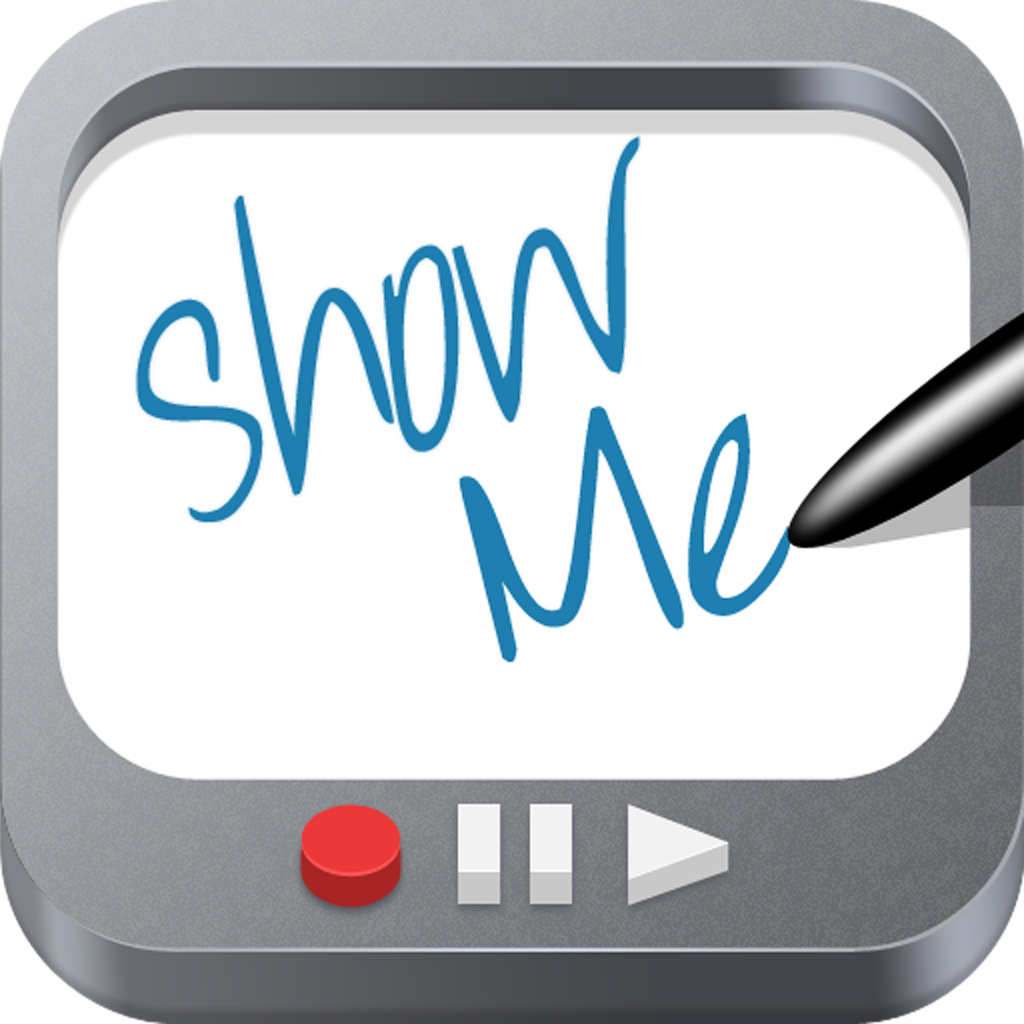 For More Information: https://itunes.apple.com/ca/app/showme-interactive-whiteboard/id445066279?mt=8Students could use the picCollage app to represent a number- just be sure they include the number and the pictures partitioned somehow. 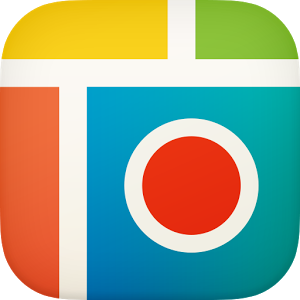 For More Information: http://pic-collage.com/DifferentiationA guided math lesson for students who do not demonstrate they understand how to represent numbers using pictures.For students who finish quickly they should represent their picture using partitioning.   In the space below represent the number 46 using pictures 